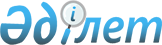 О внесении изменений в приказ Министра финансов Республики Казахстан от 16 февраля 2018 года № 225 "Об утверждении Особенностей предъявления условно выпущенных товаров либо подтверждения места их нахождения при проведении таможенного контроля после выпуска товаров для подтверждения соблюдения целей и условий предоставления льгот по уплате ввозных таможенных пошлин, налогов и (или) ограничений по пользованию и (или) распоряжению этими товарами в связи с применением льгот по уплате ввозных таможенных пошлин, налогов, а также периодичности проведения и иных требований к проведению таможенного контроля после выпуска товаров в отношении условно выпущенных товаров"Приказ Министра финансов Республики Казахстан от 14 августа 2020 года № 736. Зарегистрирован в Министерстве юстиции Республики Казахстан 18 августа 2020 года № 21100
      ПРИКАЗЫВАЮ:
      1. Внести в приказ Министра финансов Республики Казахстан от 16 февраля 2018 года № 225 "Об утверждении Особенностей предъявления условно выпущенных товаров либо подтверждения места их нахождения при проведении таможенного контроля после выпуска товаров для подтверждения соблюдения целей и условий предоставления льгот по уплате ввозных таможенных пошлин, налогов и (или) ограничений по пользованию и (или) распоряжению этими товарами в связи с применением льгот по уплате ввозных таможенных пошлин, налогов, а также периодичности проведения и иных требований к проведению таможенного контроля после выпуска товаров в отношении условно выпущенных товаров" (зарегистрирован в Реестре государственной регистрации нормативных правовых актов под № 16560, опубликован 19 марта 2018 года в Эталонном контрольном банке нормативных правовых актов Республики Казахстан) следующие изменения:
      в Особенностях предъявления условно выпущенных товаров либо подтверждения места их нахождения при проведении таможенного контроля после выпуска товаров для подтверждения соблюдения целей и условий предоставления льгот по уплате ввозных таможенных пошлин, налогов и (или) ограничений по пользованию и (или) распоряжению этими товарами в связи с применением льгот по уплате ввозных таможенных пошлин, налогов, а также периодичности проведения и иных требованиях к проведению таможенного контроля после выпуска товаров в отношении условно выпущенных товаров, утвержденных указанным приказом:
      пункт 2 изложить в следующей редакции:
      "2. Подтверждение соблюдения целей и условий предоставления льгот по уплате ввозных таможенных пошлин, налогов и (или) ограничений по пользованию и (или) распоряжению этими товарами в связи с применением льгот по уплате ввозных таможенных пошлин, налогов путем предъявления условно выпущенных товаров, указанных в подпункте 1) пункта 1 статьи 202 Кодекса, либо подтверждения места их нахождения не требуется в отношении расходных материалов, запасных частей и комплектующих использованных или используемых в процессе исполнения контрактов на недропользование, инвестиционных контрактов, специальных инвестиционных контрактов.
      При этом соблюдение вышеуказанных целей и условий подтверждается документами и (или) данными бухгалтерского учета и отчетности и является основанием для признания таких товаров товарами Евразийского экономического союза.";
      пункт 4 изложить в следующей редакции:
      "4. Проверка соблюдения требований в отношении условно выпущенных товаров, указанных в подпунктах 1) и 3) пункта 1 статьи 202 Кодекса, производится:
      1) путем применения форм таможенного контроля, предусмотренных статьями 411, 415 и 416 Кодекса;
      2) путем проведения анализа отчетности о хранящихся, перевозимых, реализуемых, перерабатываемых и (или) используемых товарах, а также о совершенных таможенных операциях, представленного в соответствии со статьей 38 Кодекса.";
      пункт 6 изложить в следующей редакции:
      "6. Проверка соблюдения требований в отношении условно выпущенных товаров, указанных в подпункте 2) пункта 1 статьи 202 Кодекса, осуществляется структурным подразделением органов государственных доходов, путем проведения таможенного осмотра помещений и территорий в соответствии со статьей 415 Кодекса по истечению срока предоставления документов, подтверждающих соответствия требованиям технических регламентов, соблюдение запретов и ограничений после выпуска товаров в части технического регулирования, периодичностью не чаще 1 (одного) раза в 2 (два) месяца.".
      2. Комитету государственных доходов Министерства финансов Республики Казахстан в установленном законодательством порядке обеспечить:
      1) государственную регистрацию настоящего приказа в Министерстве юстиции Республики Казахстан;
      2) размещение настоящего приказа на интернет-ресурсе Министерства финансов Республики Казахстан;
      3) в течение десяти рабочих дней после государственной регистрации настоящего приказа в Министерстве юстиции Республики Казахстан представление в Департамент юридической службы Министерства финансов Республики Казахстан сведений об исполнении мероприятий, предусмотренных подпунктами 1) и 2) настоящего пункта.
      3. Настоящий приказ вводится в действие по истечении десяти календарных дней после дня его первого официального опубликования.
      "СОГЛАСОВАН"
Министерство торговли и интеграции
Республики Казахстан
					© 2012. РГП на ПХВ «Институт законодательства и правовой информации Республики Казахстан» Министерства юстиции Республики Казахстан
				
      Министр финансов  
Республики Казахстан 

Е. Жамаубаев
